Ketenaanpak Valpreventie: StakeholderanalyseHet is aan te bevelen om alle relevante stakeholders per ketenstap in kaart te brengen. In onderstaande tabel staan mogelijke stakeholders genoemd. Uiteraard verschilt dit per situatie. Het invullen van de tabel geeft inzicht in wie er in het speelveld betrokken zijn, wat hun invloed en belang is, welke wederzijdse verwachtingen er spelen, hoe je ze betrekt en wat ze nodig hebben. VoorbereidingsfaseOpsporen ouderen met een verhoogd valrisicoScreenen ouderen met een verhoogd valrisicoInterventiesStructureel aanbod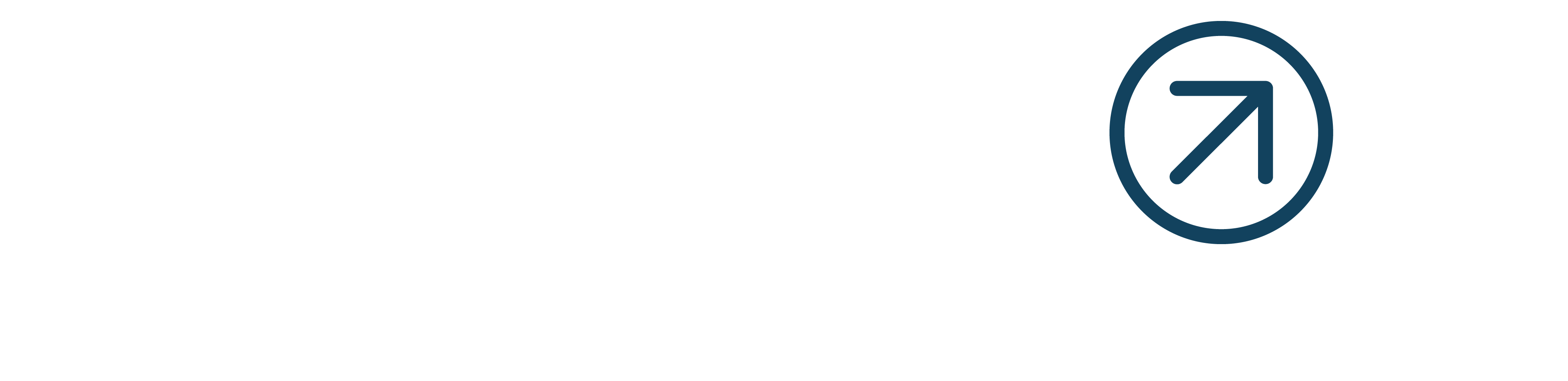 RolStakeholder(s)Hoe in te zetten?Welke (wederzijdse) verwachtingen zijn erHoe betrekken / betrokken houdenWat heeft stakeholder nodigMotiveren en bereiken van ouderenMantelzorgers en ouderen (65+) zelf, georganiseerde ouderenbonden, lokale media, lokale ambassadeurs en vrijwilligersCampagne/voorlichting/
communicatie over lokaal aanbodRegievoeringGemeente/GGD/ROSRegievoerder is vanuit de gemeente/GGD verantwoordelijk voor een plan van aanpak en het aanstellen van lokale coördinatoren en regionale samenwerkingsafspraken.Lokale coördinatieGGD, Gemeente, Welzijn, ROS, Buurtsportcoach, sportmakelaarLokale coördinator coördineert een lokale ketenaanpak Valpreventie en betrekt lokale professionals en partijen.CommunicatieverantwoordelijkeGemeente, GGD, WelzijnCommunicatie richting ouderen, verantwoordelijk voor communicatie- aanpak en -materialen.RolStakeholder(s)Hoe in te in zetten?Welke (wederzijdse) verwachtingen zijn erHoe betrekken / betrokken houdenWat heeft stakeholder nodigOpsporen ouderen verhoogd valrisicoPOH/HuisartsJaarlijkse oproep/aansluiten griepprik/huisbezoek/bij medicatiereview of na opname in ziekenhuis of een val (dossierscan)WijkverpleegkundigeBij intake/tijdens zorg en evaluatiemomenten/bij verandering zorgsituatie of gedrag of na een valFysiotherapeut/OefentherapeutBij intake/reguliere behandeling of bij revalidatie na een valPodotherapeutBij intake/reguliere behandelingWelzijnsmedewerkers/vrijwilligersTijdens huisbezoeken, georganiseerde activiteiten, na een valThuiszorgmedewerkerBij intake/tijdens zorg en evaluatiemomenten/bij verandering zorgsituatie of gedrag of na een valApothekerTijdens bezoek/tijdens medicatiereview/bij uitgave van valrisico verhogende medicatieZiekenhuis en/of SEHBij opname of ontslag uit het ziekenhuis, of na een val ValpolikliniekNa een valRolStakeholder(s)Hoe in te in zetten?Welke (wederzijdse) verwachtingen zijn erHoe betrekken / betrokken houdenWat heeft stakeholder nodigPOH/HuisartsNa doorverwijzing (vanuit ketenstap 1)(Wijk)verpleegkundigeNa doorverwijzing (vanuit ketenstap 1)Fysiotherapeut/OefentherapeutNa doorverwijzing (vanuit ketenstap 1)ErgotherapeutNa doorverwijzing (vanuit ketenstap 1)Medisch specialistNa doorverwijzing (vanuit ketenstap 1)ValpolikliniekNa doorverwijzing (vanuit ketenstap 1)RolStakeholder(s)Hoe in te in zetten?Welke (wederzijdse) verwachtingen zijn erHoe betrekken / betrokken houdenWat heeft stakeholder nodigEffectieve valpreventieve beweeginterventies(Geriatrie) fysiotherapeutNa doorverwijzing (vanuit ketenstap 2) , door eigen wervingOefentherapeutNa doorverwijzing (vanuit ketenstap 2) , door eigen wervingMBVO docentNa doorverwijzing (vanuit ketenstap 2)Beweegleiders seniorenNa doorverwijzing (vanuit ketenstap 2)Aanpassingen huis en omgevingErgotherapeutNa doorverwijzing (vanuit ketenstap 2)Gemeente/WMO consulentNa doorverwijzing (vanuit ketenstap 2)MantelzorgerGesprekken tussen mantelzorger en oudereMedicatieApothekerNa doorverwijzing (vanuit ketenstap 2), eigen medicatiereviewPOH/HuisartsNa doorverwijzing (vanuit ketenstap 2), eigen medicatiereviewMedisch specialistNa doorverwijzing (vanuit ketenstap 2), eigen medicatiereviewVisusOpticienNa doorverwijzing (vanuit ketenstap 2)OptometristNa doorverwijzing (vanuit ketenstap 2)Ergotherapeut (leren omgaan met visus problemen)Na doorverwijzing (vanuit ketenstap 2)VoetproblemenPodotherapeutNa doorverwijzing (vanuit ketenstap 2)PedicureNa doorverwijzing (vanuit ketenstap 2)VoedingDiëtist (bij risico op ) ondervoedingNa doorverwijzing (vanuit ketenstap 2)Voorlichting valrisicofactorenWelzijnsmedewerkerEerstelijns zorgverlenerNa doorverwijzing (vanuit ketenstap 2)RolStakeholder(s)Hoe in te in zetten?Welke (wederzijdse) verwachtingen zijn erHoe betrekken / betrokken houdenWat heeft stakeholder nodigBuurtsportcoachNa afronding valpreventief beweegprogrammaSportverenigingNa afronding valpreventief beweegprogrammaMBVO docentNa afronding valpreventief beweegprogrammaWelzijnswerkerNa afronding valpreventief beweegprogramma